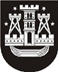 KLAIPĖDOS MIESTO SAVIVALDYBĖS TARYBASPRENDIMASDĖL klaipėdos miesto savivaldybės tarybos 2016 m. gruodžio 22 d. sprendimo Nr. T2-297 „Dėl aptarnavimo teritorijų klaipėdos miesto savivaldybės bendrojo ugdymo mokykloms priskyrimo“ pakeitimo 2017 m. gruodžio 21 d. Nr. T2-325KlaipėdaVadovaudamasi Lietuvos Respublikos vietos savivaldos įstatymo 18 straipsnio 1 dalimi, Klaipėdos miesto savivaldybės taryba nusprendžia:Pakeisti Klaipėdos miesto savivaldybės tarybos 2016 m. gruodžio 22 d. sprendimą Nr. T2-297 „Dėl aptarnavimo teritorijų Klaipėdos miesto savivaldybės bendrojo ugdymo mokykloms priskyrimo“ ir jo priedą „Klaipėdos miesto savivaldybės bendrojo ugdymo mokyklų aptarnavimo teritorijos“ išdėstyti nauja redakcija (pridedama).Skelbti šį sprendimą Teisės aktų registre ir Klaipėdos miesto savivaldybės interneto svetainėje.Savivaldybės merasVytautas Grubliauskas